Сообщение о возможном установлении публичного сервитутаКомитет имущественных отношений города Мурманска информирует, что в связи с обращением Публичного акционерного общества «Россети Северо – Запад»  рассматривается ходатайство об установлении публичного сервитута в целях размещения существующего инженерного сооружения – объекта электросетевого хозяйства  «ВЛ-6кВ отпайка Ф-5 ПС-53 на КТП-7 г. Мурманск».Кадастровые номера земельных участков, в отношении которых испрашивается публичный сервитут и границы которых внесены в Единый государственный реестра недвижимости: 51:20:0002015:26 - Мурманская область, городской округ город Мурманск, г. Мурманск51:20:0002015:109 - Мурманская область, городской округ город Мурманск, г. Мурманск51:20:0002015:2022 - Мурманская область, городской округ город Мурманск, г. Мурманск,               ул. Рогозерская51:20:0002015:2025 - Мурманская область, городской округ город Мурманск, г. Мурманск,                 ул. Рогозерская51:20:0002015:2376 - Мурманская область, городской округ город Мурманск, г. МурманскЗемли кадастрового квартала 51:20:0002015 - Мурманская область, городской округ город МурманскПравообладатели земельных участков, в отношении которых испрашивается публичный сервитут, если  их права не зарегистрированы в Едином государственном реестре недвижимости, в течение пятнадцати дней со дня опубликования настоящего сообщения, подают заявления об учете их прав (обременений прав) на земельные участки с приложением копий документов, подтверждающих эти права (обременения прав). В таких заявлениях указывается способ связи с правообладателями земельных участков, в том числе их почтовый адрес и (или) адрес электронной почты. Правообладатели земельных участков, подавшие такие заявления по истечении указанного срока, несут риски невозможности обеспечения их прав в связи с отсутствием информации о таких лицах и их правах на земельные участки. Адрес, по которому заинтересованные лица могут ознакомиться с поступившим ходатайством об установлении публичного сервитута и прилагаемым к ним описанием местоположением границ публичного сервитута, подать заявления об учете прав на земельные участки: Мурманская область, город Мурманск, улица Комсомольская, дом 10, кабинет 310, либо в электронном виде (kio@citymurmansk.ru). Телефоны для информации: 8 (8152) 47-72-51, 8 (8152) 45-68-75.Схема расположения границ публичного сервитута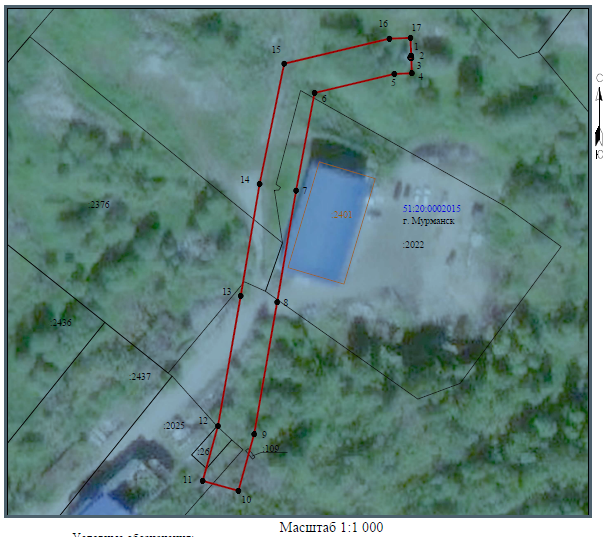 